                                     POZNÁMKYLUCY MAUD MONTGOMERYOVÁ – ANNA ZO ZELENÉHO DOMU1874- 1942       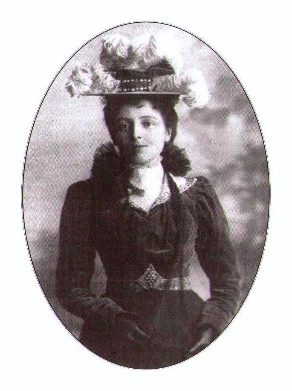 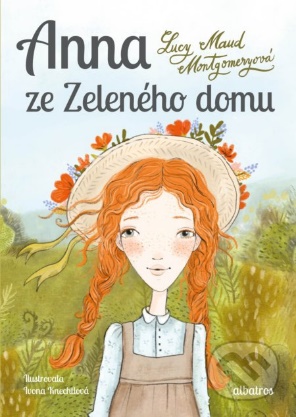 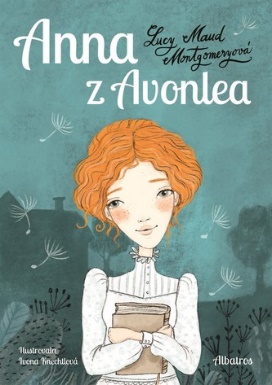 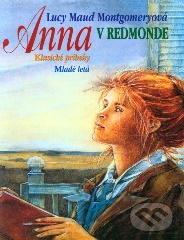 kanadská spisovateľkaznáma sériou kníh pre dievčatá, v ktorých sleduje osudy hlavnej hrdinky Anny od detstva po dospelosť( Anna zo Zeleného domu, Anna z Avonlea, Anna v Redmonde)    Literárny druh: epikaLiterárna forma: prózaLiterárny žáner: dievčenský románTéma: Snaha zapáčiť sa, problémy s vlasmi, prerod hlavnej hrdinky z osamelého, trochu bláznivého dievčaťa, na peknú,  jemnú, vychovanú mladú dámu.Idea: Charakter človeka je dôležitejší ako jeho výzor.Hlavná postava: Anna  Shirleyová Vedľajšie postavy: Marilla, podomový obchodník, Diana, Josie...      Monológ, dialóg – dôležité charakterizačné prvky